Victoria Szabo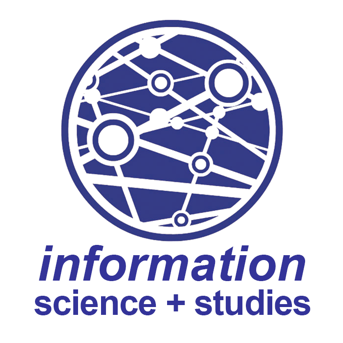 Program DirectorRichard LucicDirector of Undergraduate Studies114 S Buchanan Blvd, Box 90766Smith Warehouse bay 9, room A289Durham, NC 27708919-668-1934        ISS-info@duke.eduChecklist of Requirements: Information Science + Studies Undergraduate CertificateName: ________________________________________________________________________Email: ________________________________________________________________________Declared Major: ________________________________________________________________Minor or other Certificate Program: ________________________________________________Anticipated Graduation Date: _____________________________________________________The Certificate in Information Science + Studies has two tracks, academic and experiential (Bass Connections), requiring six courses each. The required courses are as follows: one ISIS Gateway course, one information theory/methods course, three 200-level or higher electives, and an ISIS Capstone course. For the experiential (Bass Connections) track students should substitute two 200-level and above electives for ISIS/ISC/Bass advisor approved experiences.Required Courses___________ ISIS 100: Perspectives, ISIS 101L: Information and the Internet, OR ISIS110:Information, Society, and Culture___________ ISIS 240/L: Fundamentals of Web-based Multimedia Communications, ORapproved QS courses with a technology-production element___________ ISIS 495: Capstone, OR ISIS 496S: Experiential Research Capstone (experiential		track)3 200-level and above electives (select from hard and soft cross-listed ISIS courses, as well as other relevant courses on advisor approval, including independent study courses)-OR-1 200-level and above elective, 1 300-hour experience, AND 1 150-hour experience (experiential track)________________________________________________________________________________________________________________________No more than three courses may originate in a single department and no more than two courses that are counted toward the ISIS Certificate may also satisfy the requirements of any major, minor, or other certificate program. (NOTE: Pratt students may count additional ISIS courses toward their major elective requirements.) Only students who have officially declared their major may enroll in the program, although all students may take ISIS courses on a first-come/first-served basis, with ISIS certificate students having preference.